Міністерство освіти і науки УкраїниНаціональний технічний університет«Дніпровська політехніка»Кафедра іноземних мовРОБОЧА ПРОГРАМА НАВЧАЛЬНОЇ ДИСЦИПЛІНИ«Іноземна мова за професійним спрямуванням »Викладач :  ст.викладач  Губкіна В.В.Пролонговано: на 20___/20___ н.р. __________(___________) «__»___ 20__р.                                              (підпис, ПІБ, дата)                    на 20___/20___ н.р. __________(___________) «__»___ 20__р.                                         (підпис, ПІБ, дата)ДніпроНТУ «ДП»2021Робоча програма навчальної дисципліни «Іноземна мова за професійним спрямуванням» для бакалаврів освітньо-професійної програми «Менеджмент» спеціальності 073 Менеджмент / Нац. техн. ун-т. «Дніпровська політехніка», каф. іноземних мов – Д.: НТУ «ДП», 2021. – 14 с.Розробники:Кострицька Світлана Іванівна – професор, зав. кафедри іноземних мов;Губкіна Вікторія Вікторівна– старший викладач кафедри іноземних мов;Заболотнікова Валентина Василівна – ст. викладач кафедри іноземних мов.Робоча програма регламентує:мету дисципліни;дисциплінарні результати навчання, сформовані на основі трансформації очікуваних результатів навчання освітньої програми; базові дисципліни;обсяг і розподіл за формами організації освітнього процесу та видами навчальних занять;програму дисципліни (тематичний план за видами навчальних занять);алгоритм оцінювання рівня досягнення дисциплінарних результатів навчання (шкали, засоби, процедури та критерії оцінювання); інструменти, обладнання та програмне забезпечення;рекомендовані джерела інформації.Робоча програма призначена для реалізації компетентнісного підходу під час планування освітнього процесу, викладання дисципліни, підготовки студентів до контрольних заходів, контролю провадження освітньої діяльності, внутрішнього та зовнішнього контролю забезпечення якості вищої освіти, акредитації освітніх програм у межах спеціальності.Робочу програму представлено методичною комісією кафедри, схвалено і затверджено на засіданні кафедри іноземних мов (протокол № 10  від  «01 »  вересня 2021 року).Погоджено рішенням науково-методичної комісії спеціальності 073« Менеджмент» (протокол №11 від «19 »  травня  2021 р.)ЗМІСТ1 МЕТА НАВЧАЛЬНОЇ ДИЦИПЛІНИ	42 ОЧІКУВАНІ ДИСЦИПЛІНАРНІ РЕЗУЛЬТАТИ НАВЧАННЯ	53 БАЗОВІ ДИСЦИПЛІНИ	54 ОБСЯГ І РОЗПОДІЛ ЗА ФОРМАМИ ОРГАНІЗАЦІЇ ОСВІТНЬОГО ПРОЦЕСУ ТА ВИДАМИ НАВЧАЛЬНИХ ЗАНЯТЬ	65 ПРОГРАМА ДИСЦИПЛІНИ ЗА ВИДАМИ НАВЧАЛЬНИХ ЗАНЯТЬ	66 ОЦІНЮВАННЯ РЕЗУЛЬТАТІВ НАВЧАННЯ	76.1 Шкали	76.2 Засоби та процедури	86.3 Критерії	98 РЕКОМЕНДОВАНІ ДЖЕРЕЛА ІНФОРМАЦІЇ	138.1 АНГЛІЙСЬКА МОВА	138.1.1 Основна література	138.1.2 Допоміжна література	138.1.3 Інформаційні ресурси	131 МЕТА НАВЧАЛЬНОЇ ДИЦИПЛІНИВ освітньо-професійній програмі «Менеджмент» спеціальності 073 Менеджмент здійснено розподіл загальних результатів навчання (РН) за організаційними формами освітнього процесу. Зокрема, до дисципліни З1  «Іноземна (англійська/ німецька/ французька) мова за професійним спрямуванням » віднесено такий результат навчання:Мета дисципліни – забезпечити студентів таким рівнем комунікативної компетенції і  активним володінням іноземною мовою відповідно до профілю факультету, який забезпечить їм ефективну комунікацію у їхньому академічному та професійному середовищах тобто користування іноземною мовою за фахом як в навчальній, так і в інформаційній діяльності, під час безпосереднього спілкування з представниками країн, під час самоосвіти і таке інше. підготувати студентів до ефективної комунікації/спілкування  іноземними мовами на рівні В2 за шкалою ЗЄР (2001), що сприятиме їх академічній мобільності і навчанню впродовж життя, формуванню світогляду студентів і розвитку їх особистості, що в свою чергу поглиблює їх фахову підготовку. У процесі навчання виховувати культуру спілкування, прийнятої в сучасному світі, сприяти розвитку розуміння культури різних організацій і країн і поваги до духовних цінностей інших народів.формування іншомовних комунікативних компетентностей необхідних для навчання в магістратурі, успішного складання міжнародних тестів з читання, розвиток стратегій автономного навчання.  Реалізація мети вимагає трансформації програмних результатів навчання в дисциплінарні та відбір змісту навчальної дисципліни за цим критерієм.2 ОЧІКУВАНІ ДИСЦИПЛІНАРНІ РЕЗУЛЬТАТИ НАВЧАННЯ3 БАЗОВІ ДИСЦИПЛІНИ4 ОБСЯГ І РОЗПОДІЛ ЗА ФОРМАМИ ОРГАНІЗАЦІЇ ОСВІТНЬОГО ПРОЦЕСУ ТА ВИДАМИ НАВЧАЛЬНИХ ЗАНЯТЬ5 ПРОГРАМА ДИСЦИПЛІНИ ЗА ВИДАМИ НАВЧАЛЬНИХ ЗАНЯТЬ  5.1 Тематичний план та розподіл обсягу часу за видами навчальних занять6 ОЦІНЮВАННЯ РЕЗУЛЬТАТІВ НАВЧАННЯСертифікація досягнень студентів здійснюється за допомогою прозорих процедур, що ґрунтуються на об’єктивних критеріях відповідно до Положення університету «Про оцінювання результатів навчання здобувачів вищої освіти».Досягнутий рівень компетентностей відносно очікуваних, що ідентифікований під час контрольних заходів, відображає реальний результат навчання студента за дисципліною.6.1 ШкалиОцінювання навчальних досягнень студентів НТУ «ДП» здійснюється за рейтинговою (100-бальною) та інституційною шкалами. Остання необхідна (за офіційною відсутністю національної шкали) для конвертації (переведення) оцінок мобільних студентів.Шкали оцінювання навчальних досягнень студентів НТУ «ДП»Кредити навчальної дисципліни зараховується, якщо студент отримав підсумкову оцінку не менше 60-ти балів. Нижча оцінка вважається академічною заборгованістю, що підлягає ліквідації відповідно до Положення про організацію освітнього процесу НТУ «ДП».6.2 Засоби та процедуриЗміст засобів діагностики спрямовано на контроль рівня сформованості знань, умінь, комунікації, автономності та відповідальності студента за вимогами НРК до 6-го кваліфікаційного рівня під час демонстрації регламентованих робочою програмою результатів навчання.Студент на контрольних заходах має виконувати завдання, орієнтовані виключно на демонстрацію дисциплінарних результатів навчання (розділ 2).Засоби діагностики, що надаються студентам на контрольних заходах у вигляді завдань для поточного та підсумкового контролю, формуються шляхом конкретизації вихідних даних та способу демонстрації дисциплінарних результатів навчання.Засоби діагностики (контрольні завдання) для поточного та підсумкового контролю дисципліни затверджуються кафедрою. Види засобів діагностики та процедур оцінювання для поточного та підсумкового контролю дисципліни подано нижче. Засоби діагностики та процедури оцінюванняПід час поточного контролю лекційні заняття оцінюються шляхом визначення якості виконання контрольних конкретизованих завдань. Практичні заняття оцінюються якістю виконання контрольного або індивідуального завдання (визначає викладач).Якщо зміст певного виду занять підпорядковано декільком дескрипторам, то інтегральне значення оцінки може визначатися з урахуванням вагових коефіцієнтів, що встановлюються викладачем.За наявності рівня результатів поточних контролів з усіх видів навчальних занять не менше 60 балів, підсумковий контроль здійснюється без участі студента шляхом визначення середньозваженого значення поточних оцінок.Незалежно від результатів поточного контролю кожен студент під час екзамену має право виконувати ККР, яка містить завдання, що охоплюють ключові дисциплінарні результати навчання.Кількість конкретизованих завдань ККР повинна відповідати відведеному часу на виконання. Кількість варіантів ККР має забезпечити індивідуалізацію завдання.Значення оцінки за виконання ККР визначається середньою оцінкою складових (конкретизованих завдань) і є остаточним.Інтегральне значення оцінки виконання ККР може визначатися з урахуванням вагових коефіцієнтів, що встановлюється кафедрою для кожного дескриптора НРК.6.3 КритеріїРеальні результати навчання студента ідентифікуються та вимірюються відносно очікуваних під час контрольних заходів за допомогою критеріїв, що описують дії студента для демонстрації досягнення результатів навчання.Для оцінювання виконання контрольних завдань під час поточного контролю лекційних і практичних занять в якості критерію використовується коефіцієнт засвоєння, що автоматично адаптує показник оцінки до рейтингової шкали:Оi = 100 a/m,де a – число правильних відповідей або виконаних суттєвих операцій відповідно до еталону рішення; m – загальна кількість запитань або суттєвих операцій еталону.Індивідуальні завдання та комплексні контрольні роботи оцінюються експертно за допомогою критеріїв, що характеризують співвідношення вимог до рівня компетентностей і показників оцінки за рейтинговою шкалою.Зміст критеріїв спирається на компетентністні характеристики, визначені НРК для бакалаврського рівня вищої освіти (подано нижче).Загальні критерії досягнення результатів навчання для 6-го кваліфікаційного рівня за НРКІнтегральна компетентність – здатність особи розв’язувати складні спеціалізовані задачі та практичні проблеми у певній галузі професійної діяльності або у процесі навчання, що передбачає застосування певних теорій та методів відповідної науки і характеризується комплексністю та невизначеністю умов.7 ІНСТРУМЕНТИ, ОБЛАДНАННЯ ТА ПРОГРАМНЕ ЗАБЕЗПЕЧЕННЯЗастосовуються сучасне комп’ютерне та мультимедійне обладнання, а також дистанційна платформа Мoodlе.8 РЕКОМЕНДОВАНІ ДЖЕРЕЛА ІНФОРМАЦІЇ8.1.1 Основна літератураBrook-Hart, G. (2007) Business Benchmark. Advanced. Student’s Book: Cambridge University Press. -184 p.Cambridge English IELTS 10 (2015). Student’s Book with Answers.  Authentic Examination Papers from Cambridge ESOL: Cambridge University Press. -179 p.Dignen, B.  (2011) Communicating Across Cultures. Cambridge Business Skills Professional English: Cambridge University Press. -93 p Hudges J., Naunton J. (2019) Business Result. Second Edition. Upper-Intermediate Student’s Book with Online Practice: Oxford University Press.- 156 p.Tallbot, F. (2009) How to Write Effective Business English. Better Business English: Kogan Page Ltd, London and Philadelphia. -135 p. 8.1.2 Допоміжна літератураHudges J., Naunton J. (2008) Business result. Intermediate. Student’s book : Oxford University Press.- 159 p.McCarthy, M. & O’Dell, F. (2017) English Collocations in Use. Intermediate. Second edition: Cambridge University Press. -190 p. McCarthy, M. & O’Dell, F. (2017) English Idioms in Use. Intermediate. Second edition: Cambridge University Press. -178 p. McCarthy, M. & O’Dell, F. (2017) English Phrasal Verbs in Use. Advanced. Second edition: Cambridge University Press. -190 p. Інформаційні ресурси  Іноземна (англійська) мова за професійним спрямуванням для студентів 4 курса спеціальності 073 Менеджментhttps://do.nmu.org.ua/course/view.php?id=3404   Telephone English - Leaving Messages - How to Telephone in English for Business English ESL EFL TOEFL TESOL Students and Teachers [online]. Available from:  http://www. esl.about.com Accessed 12 May 2008.    http://www.skillsyouneed.com/presentation - skills/    www. businessballs.com/presentations - htm.   www.mindtools.com/pages/articles/newC S_96.htm    kent.ac.uk/careers/presentation skills    Management  Today. Available at :   https://www.managementtoday.co.uk   The Economist. Available at: https://www.economist.com   The Economist – YouTube. Available at:        https://www.youtube.com/channel/UC0p5jTq6Xx_DosDFxVXnWaQРОБОЧА ПРОГРАМА НАВЧАЛЬНОЇ ДИСЦИПЛІНИ«Іноземна (англійська/німецька/французька) мова для професійного спрямування» для бакалаврів освітньо-професійної програми «Менеджмент» зі спеціальності 073 «Менеджмент» Розробники: Світлана Іванівна КострицькаВікторія Вікторівна ГубкінаВалентина Василівна ЗаболотніковаВ редакції авторівПідготовлено до виходу в світу Національному технічному університеті«Дніпровська політехніка».Свідоцтво про внесення до Державного реєстру ДК № 184249005, м. Дніпро, просп. Д. Яворницького, 19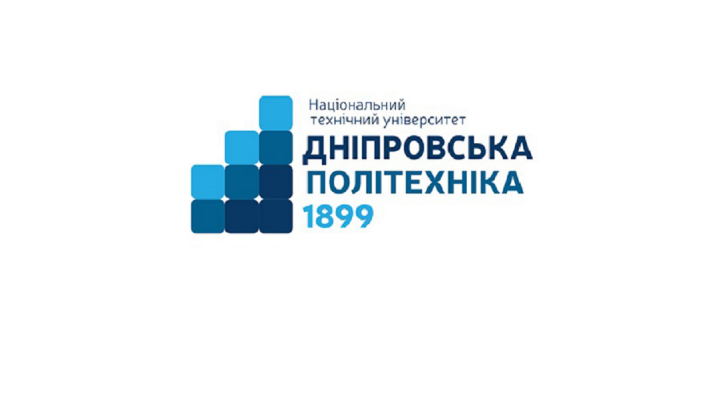 «ЗАТВЕРДЖЕНО»Зав. кафедри іноземних мовКострицька С.І.  ____________ « 01  »  вересня 2021 рокуГалузь знань …………….…07 Управління та адміністрування Спеціальність ……………...073 Менеджмент Освітній рівень…………….бакалаврОсвітньо-професійна програма «Менеджмент»Спеціалізація ………………-Статус ………………………вибірковаЗагальний обсяг ..………….6 кредитів ЄКТС (360 годин)Форма підсумкового контролю диференційований залікТермін викладання ………..7-й та 8-й семестриМова викладання …………….англійська/німецька/французькаР13Спілкуватись в усній та письмовій формі державною та іноземною мовами ШифрЗРДисциплінарні результати навчання (ДРН)Дисциплінарні результати навчання (ДРН)ШифрЗРшифр ДРНзмістР13Р13.1-З1демонструвати здатність грамотно спілкуватись в усній та письмовій формі  іноземною мовоюР13Р13Р13.2-З1вміти аналізувати та здійснювати комунікацію у різних сферах діяльності організації, представити аспекти діяльності компанії (товари, послуги, маркетинг, фінанси), використовуючи мовленнєві вміння, навички і стратегії відповідно до конкретної ситуаціїР13Р13Р13.3-З1демонструвати здатність належним чином поводити себе й реагувати у типових академічних та професійних ситуаціях повсякденного життя, а також демонструвати знання правил взаємодії між людьми у таких ситуаціях (розпізнавання відповідних жестів, спілкування очима, усвідомлення значення фізичної дистанції та розуміння жестикуляції у кожній з таких ситуацій)Р13Р13Р13.4-З1демонструвати здатність діяти соціально відповідально та громадсько свідомо на основі етичних міркувань (мотивів), повагу до різноманітності та міжкультурності Р13Р13Р13.5-З1ідентифікувати різні корпоративні культури в конкретних професійних контекстах; застосовувати міжкультурне розуміння у процесі безпосереднього усного та писемного спілкування в академічному та професійному середовищі;Р13Р13Р13.6-З1демонструвати навички аналізу ситуації та здійснення відповідної до ситуації комунікації у різних сферах діяльності організації, виявляти навички організаційного проектування при моделюванні бізнес-зустрічей та переговорів, використовуючи відповідні мовні регістри та мовні функціїР13Р13Р13.7-З1описувати зміст функціональних сфер діяльності організації, демонструвати навички обґрунтування дієвих інструментів мотивування персоналу організації, володіти базовою термінологією і обговорювати пов’язані зі спеціалізацією питання для досягання порозуміння Р13Р13Р13.8-З1демонструвати навички пошуку, збирання та аналізу іншомовної інформації, для обґрунтування управлінських рішеньР13Р13Р13.9-З1вміти моделювати ефективні телефонні розмови та відеоконференції в ситуаціях, що виникають в професійному середовищах, за умови, що мова співрозмовника чітко артикульована і відповідає загально прийнятому етикетуР13Р13Р13.10-З1систематизувати й упорядковувати отриману іншомовну інформаціюР13Р13Р13.11-З1готувати публічні виступи з низки загальних питань у політичній, економічній, культурній і професійній сферах із застосуванням відповідних засобів вербальної та невербальної комунікації; писати іноземною мовою низку документів, необхідних для участі у міжнародних академічних заходах, програмах обмінуР13Р13Р13.13-З1виконувати дослідження індивідуально та/або в групі та виконувати проектну роботу в групі під керівництвом лідера у сфері діяльності організації та менеджментуР13Р13Р13.14-З1володіти навичками працювати самостійно (дистанційна робота), уміння отримати результат у рамках обмеженого часу з наголосом на професійну сумлінність та унеможливлення плагіатуНазва дисципліниЗдобуті результати навчанняІноземна мова професійного спрямуваннявести і підтримувати розмову на знайомі теми, пов’язані знавчанням та майбутньою спеціальністю, висловлюючисвої особисті думки і погляди під час обміну фактичноюінформацією про події, пов’язані з освітою та спеціалізацією навчання;Іноземна мова професійного спрямуваннярозуміти чіткі та прості повідомлення, включаючи попередження, оголошення та інструкції в ситуаціях,пов’язаних з навчанням та майбутньою професією; адекватно реагувати на такі повідомленняІноземна мова професійного спрямуванняаналізувати інформацію з іншомовних джерел для отримання даних, необхідних для виконання загальних академічних та професійних завдань;ефективно використовувати діапазон словникового запасу (не менше 500 лексичних одиниць), у тому числітермінології академічної сфери та галузі навчання, і граматичні структури, необхідні для вираження відповіднихфункцій та понять.Вид навчальних занятьОбсяг, годиниРозподіл за формами навчання, годиниРозподіл за формами навчання, годиниРозподіл за формами навчання, годиниРозподіл за формами навчання, годиниРозподіл за формами навчання, годиниРозподіл за формами навчання, годиниВид навчальних занятьОбсяг, годиниденнаденнавечірнявечірнязаочназаочнаВид навчальних занятьОбсяг, годиниаудиторні заняттясамостійна роботааудиторні заняттясамостійна роботааудиторні заняттясамостійна роботалекційні-------практичні360180180----лабораторні-------семінари-------РАЗОМ360180180----ШифриЗРНВиди та тематика навчальних занятьОбсяг, годиниПРАКТИЧНІ ЗАНЯТТЯ180Р13.1-З1Р13.2-З1Р13.3-З1Р13.4-З1Р13.5-З1Р13.6-З11.  Академічна та професійно-ситуативна комунікація. Участь в обговоренні, дискусії та дебатах.45Р13.1-З1Р13.2-З1Р13.3-З1Р13.4-З1Р13.5-З1Р13.6-З1Шляхи та способи навчання впродовж життя. Ключові компетентності для навчання протягом життя та їх взаємопов’язаність. Обговорення вимог щодо вступу в магістратуру.45Р13.1-З1Р13.2-З1Р13.3-З1Р13.4-З1Р13.5-З1Р13.6-З1Участь у дискусіях  професійного спрямування. Мовні форми, типові для усної дискусії.45Р13.1-З1Р13.2-З1Р13.3-З1Р13.4-З1Р13.5-З1Р13.6-З1Культура ведення дискусії, дискурс. Реакція на запитання та заперечення. Коректна відповідь.45Р13.1-З1Р13.2-З1Р13.3-З1Р13.4-З1Р13.5-З1Р13.6-З1Внесення пропозицій. Досягнення  рішень. Критичний аналіз отриманої від співрозмовника інформації.45Р13.1-З1Р13.2-З1Р13.3-З1Р13.4-З1Р13.5-З1Р13.6-З1Ділова пропозиція. Передача та обмін інформацією.45Р13.1-З1Р13.2-З1Р13.3-З1Р13.4-З1Р13.5-З1Р13.6-З1Контрольна робота. Захист звіту про самостійну роботу452.  Комунікація в кроскультурному середовищі45Р13.2-З1Р13.3-З1Р13.4-З1Р13.5-З1Р13.6-З1Р13.7-З1Р13.9-З1Визначення комунікативного профілю. Р13.2-З1Р13.3-З1Р13.4-З1Р13.5-З1Р13.6-З1Р13.7-З1Р13.9-З1Різні типи комунікаторів. Мовленнєві навички для побудови рапорту.Р13.2-З1Р13.3-З1Р13.4-З1Р13.5-З1Р13.6-З1Р13.7-З1Р13.9-З1Донесення інформації. Навички слухання та  говоріння.Р13.2-З1Р13.3-З1Р13.4-З1Р13.5-З1Р13.6-З1Р13.7-З1Р13.9-З1Створення ефективного повідомлення. Ясність, повнота, лаконічність, конкретність, коректність.Р13.2-З1Р13.3-З1Р13.4-З1Р13.5-З1Р13.6-З1Р13.7-З1Р13.9-З1Подолання проблем комунікації. Навички гнучкої комунікації.Р13.2-З1Р13.3-З1Р13.4-З1Р13.5-З1Р13.6-З1Р13.7-З1Р13.9-З1Самопрезентація в мультикультурній команді. Уникнення конфлікту.Р13.2-З1Р13.3-З1Р13.4-З1Р13.5-З1Р13.6-З1Р13.7-З1Р13.9-З1Надання і отримання зворотного зв’язку.Р13.2-З1Р13.3-З1Р13.4-З1Р13.5-З1Р13.6-З1Р13.7-З1Р13.9-З1Складання профілю міжкультурної компетенції. Контрольна робота.Р13.2 –З1Р13.8-З1Р13.7-31Р13.9-З13.  Стратегії обробки інформації  у професійному середовищі.45Р13.2 –З1Р13.8-З1Р13.7-31Р13.9-З1Аутсорсинг. Пропозиції та реакції на пропозиції. Прийняття рішень.45Р13.2 –З1Р13.8-З1Р13.7-31Р13.9-З1Фінанси. Формальна та неформальна презентація інформації. Інтерпретація візуальної складової.45Р13.2 –З1Р13.8-З1Р13.7-31Р13.9-З1Конкуренція. Обґрунтування позиції. Висловлювання почуттів.45Р13.2 –З1Р13.8-З1Р13.7-31Р13.9-З1Логістика. Робота з запитаннями та критикою. Корекція рішень.45Р13.2 –З1Р13.8-З1Р13.7-31Р13.9-З1Інновації. Огляд досягнень. Висловлення схвалення.45Р13.2 –З1Р13.8-З1Р13.7-31Р13.9-З1Взаємодія з підлеглими. Навички ведення small talks.45Р13.2 –З1Р13.8-З1Р13.7-31Р13.9-З1Формування навичок виконання різних типів тестів з читання. Контрольна робота. 45Р13.11-З7 Р13.12-З7 Р13.13-З7Р13.14-З74. Інтерактивне навчання: case-study45Р13.11-З7 Р13.12-З7 Р13.13-З7Р13.14-З7Розбір конкретної ситуації з певного сценарію. Вивчення та аналіз проблеми.45Р13.11-З7 Р13.12-З7 Р13.13-З7Р13.14-З7«Мозковий штурм» в мережах малої групи: організація диспуту, розподілення ролей. Командна робота.45Р13.11-З7 Р13.12-З7 Р13.13-З7Р13.14-З7Пошук рішення: висловлення власної точки зору, наведення аргументів та контраргументів. Планування презентації дизайнерської ідеї.45Р13.11-З7 Р13.12-З7 Р13.13-З7Р13.14-З7Публічний виступ із представленням та захистом запропонованого  рішення у виді  презентації.45Р13.11-З7 Р13.12-З7 Р13.13-З7Р13.14-З7Аналіз та обговорення ефективності рішення. Визнання заслуг та досягнень. Критика та усунення недоліків.45Р13.11-З7 Р13.12-З7 Р13.13-З7Р13.14-З7Контрольне опитування учасників на предмет знання фактів кейсу, що розбирається45САМОСТІЙНА РОБОТАСАМОСТІЙНА РОБОТА180РАЗОМРАЗОМ360РейтинговаІнституційна90…100відмінно / Excellent74…89добре / Good60…73задовільно / Satisfactory0…59незадовільно / FailПОТОЧНИЙ КОНТРОЛЬПОТОЧНИЙ КОНТРОЛЬПОТОЧНИЙ КОНТРОЛЬПІДСУМКОВИЙ КОНТРОЛЬПІДСУМКОВИЙ КОНТРОЛЬнавчальне заняттязасоби діагностикипроцедуризасоби діагностикипроцедурипрактичніконтрольні завдання за кожною темоювиконання завдань під час практичних занятькомплексна контрольна робота (ККР)визначення середньозваженого результату поточних контролів;виконання ККР під час заліку за бажанням студентапрактичніабо індивідуальне завданнявиконання завдань під час самостійної роботикомплексна контрольна робота (ККР)визначення середньозваженого результату поточних контролів;виконання ККР під час заліку за бажанням студентаОпис кваліфікаційного рівняВимоги до знань, умінь, комунікації, автономності та відповідальностіПоказникоцінки Знання Знання Знання спеціалізовані концептуальні знання, набуті у процесі навчання та/або професійної діяльності на рівні новітніх досягнень, які є основою для оригінального мислення та інноваційної діяльності, зокрема в контексті дослідницької роботи;критичне осмислення теорій, принципів, методів і понять у сфері професійної діяльності та/або навчанняВідповідь відмінна – правильна, обґрунтована, осмислена. Характеризує наявність:концептуальних знань;високого ступеню володіння станом питання;критичного осмислення основних теорій, принципів, методів і понять у навчанні та професійній діяльності95-100спеціалізовані концептуальні знання, набуті у процесі навчання та/або професійної діяльності на рівні новітніх досягнень, які є основою для оригінального мислення та інноваційної діяльності, зокрема в контексті дослідницької роботи;критичне осмислення теорій, принципів, методів і понять у сфері професійної діяльності та/або навчанняВідповідь містить негрубі помилки або описки90-94спеціалізовані концептуальні знання, набуті у процесі навчання та/або професійної діяльності на рівні новітніх досягнень, які є основою для оригінального мислення та інноваційної діяльності, зокрема в контексті дослідницької роботи;критичне осмислення теорій, принципів, методів і понять у сфері професійної діяльності та/або навчанняВідповідь правильна, але має певні неточності85-89спеціалізовані концептуальні знання, набуті у процесі навчання та/або професійної діяльності на рівні новітніх досягнень, які є основою для оригінального мислення та інноваційної діяльності, зокрема в контексті дослідницької роботи;критичне осмислення теорій, принципів, методів і понять у сфері професійної діяльності та/або навчанняВідповідь правильна, але має певні неточності й недостатньо обґрунтована80-84спеціалізовані концептуальні знання, набуті у процесі навчання та/або професійної діяльності на рівні новітніх досягнень, які є основою для оригінального мислення та інноваційної діяльності, зокрема в контексті дослідницької роботи;критичне осмислення теорій, принципів, методів і понять у сфері професійної діяльності та/або навчанняВідповідь правильна, але має певні неточності, недостатньо обґрунтована та осмислена 74-79спеціалізовані концептуальні знання, набуті у процесі навчання та/або професійної діяльності на рівні новітніх досягнень, які є основою для оригінального мислення та інноваційної діяльності, зокрема в контексті дослідницької роботи;критичне осмислення теорій, принципів, методів і понять у сфері професійної діяльності та/або навчанняВідповідь фрагментарна70-73спеціалізовані концептуальні знання, набуті у процесі навчання та/або професійної діяльності на рівні новітніх досягнень, які є основою для оригінального мислення та інноваційної діяльності, зокрема в контексті дослідницької роботи;критичне осмислення теорій, принципів, методів і понять у сфері професійної діяльності та/або навчанняВідповідь демонструє нечіткі уявлення студента про об'єкт вивчення65-69спеціалізовані концептуальні знання, набуті у процесі навчання та/або професійної діяльності на рівні новітніх досягнень, які є основою для оригінального мислення та інноваційної діяльності, зокрема в контексті дослідницької роботи;критичне осмислення теорій, принципів, методів і понять у сфері професійної діяльності та/або навчанняРівень знань мінімально задовільний60-64спеціалізовані концептуальні знання, набуті у процесі навчання та/або професійної діяльності на рівні новітніх досягнень, які є основою для оригінального мислення та інноваційної діяльності, зокрема в контексті дослідницької роботи;критичне осмислення теорій, принципів, методів і понять у сфері професійної діяльності та/або навчанняРівень знань незадовільний<60УмінняУмінняУміннярозв’язання складних задач і проблем, що потребує оновлення та інтеграції знань, часто в умовах неповної/недостатньої інформації та суперечливих вимог;провадження дослідницької та/або інноваційної діяльностіВідповідь характеризує уміння:розуміти, як ключові цінності, переконання та поведінка в академічному та професійному середовищі України відрізняються при порівнянні однієї культури з іншими (міжнародні, національні, інституційні особливості);розуміти різні корпоративні культури в конкретних професійних контекстах і те, яким чином вони співвідносяться одна з одною;застосувати міжкультурне розуміння у процесі безпосереднього усного і писемного спілкування в академічному та професійному середовищі;належним чином поводити себе й реагувати у типових світських, академічних та професійних ситуаціях повсякденного життя, а також знати правила взаємодії між людьми у таких ситуаціях (розпізнавання відповідних жестів, спілкування очима, усвідомлення значення фізичної дистанції та розуміння жестикуляції у кожній з таких ситуацій) оновлювати знання;інтерпретувати різнобічну інформацію  шляхом написання коментарів до діаграм, таблиць, цифрових показників тощо ;робити посилання на джерела, провадити інноваційну діяльність;провадити наукову діяльність95-100розв’язання складних задач і проблем, що потребує оновлення та інтеграції знань, часто в умовах неповної/недостатньої інформації та суперечливих вимог;провадження дослідницької та/або інноваційної діяльностіВідповідь характеризує уміння застосовувати знання в практичній діяльності з негрубими помилками90-94розв’язання складних задач і проблем, що потребує оновлення та інтеграції знань, часто в умовах неповної/недостатньої інформації та суперечливих вимог;провадження дослідницької та/або інноваційної діяльностіВідповідь характеризує уміння застосовувати знання в практичній діяльності, але має певні неточності при реалізації однієї вимоги 85-89розв’язання складних задач і проблем, що потребує оновлення та інтеграції знань, часто в умовах неповної/недостатньої інформації та суперечливих вимог;провадження дослідницької та/або інноваційної діяльностіВідповідь характеризує уміння застосовувати знання в практичній діяльності, але має певні неточності при реалізації двох вимог80-84розв’язання складних задач і проблем, що потребує оновлення та інтеграції знань, часто в умовах неповної/недостатньої інформації та суперечливих вимог;провадження дослідницької та/або інноваційної діяльностіВідповідь характеризує уміння застосовувати знання в практичній діяльності, але має певні неточності при реалізації трьох вимог74-79розв’язання складних задач і проблем, що потребує оновлення та інтеграції знань, часто в умовах неповної/недостатньої інформації та суперечливих вимог;провадження дослідницької та/або інноваційної діяльностіВідповідь характеризує уміння застосовувати знання в практичній діяльності, але має певні неточності при реалізації чотирьох вимог70-73розв’язання складних задач і проблем, що потребує оновлення та інтеграції знань, часто в умовах неповної/недостатньої інформації та суперечливих вимог;провадження дослідницької та/або інноваційної діяльностіВідповідь характеризує уміння застосовувати знання в практичній діяльності при виконанні завдань за зразком65-69розв’язання складних задач і проблем, що потребує оновлення та інтеграції знань, часто в умовах неповної/недостатньої інформації та суперечливих вимог;провадження дослідницької та/або інноваційної діяльностіВідповідь характеризує застосовувати знання при виконанні завдань за зразком, але з неточностями60-64розв’язання складних задач і проблем, що потребує оновлення та інтеграції знань, часто в умовах неповної/недостатньої інформації та суперечливих вимог;провадження дослідницької та/або інноваційної діяльностірівень умінь незадовільний<60КомунікаціяКомунікаціяКомунікаціязрозуміле і недвозначне донесення власних висновків, а також знань та пояснень, що їх обґрунтовують, до фахівців і нефахівців, зокрема до осіб, які навчаються;використання іноземних мов у професійній діяльностізбір, інтерпретація та застосування данихспілкування з професійних питань, у тому числі іноземною мовою, усно та письмовоВільне володіння проблематикою галузі.Зрозумілість відповіді (доповіді). Мова:правильна;чиста;ясна;точна;логічна;виразна;лаконічна.Комунікаційна стратегія:послідовний і несуперечливий розвиток думки;наявність логічних власних суджень;доречна аргументації та її відповідність відстоюваним положенням;правильна структура відповіді (доповіді);правильність відповідей на запитання;доречна техніка відповідей на запитання;здатність робити висновки та формулювати пропозиції95-100зрозуміле і недвозначне донесення власних висновків, а також знань та пояснень, що їх обґрунтовують, до фахівців і нефахівців, зокрема до осіб, які навчаються;використання іноземних мов у професійній діяльностізбір, інтерпретація та застосування данихспілкування з професійних питань, у тому числі іноземною мовою, усно та письмовоДостатнє володіння проблематикою галузі з незначними хибами.Достатня зрозумілість відповіді (доповіді) з незначними хибами.Доречна комунікаційна стратегія з незначними хибами90-94зрозуміле і недвозначне донесення власних висновків, а також знань та пояснень, що їх обґрунтовують, до фахівців і нефахівців, зокрема до осіб, які навчаються;використання іноземних мов у професійній діяльностізбір, інтерпретація та застосування данихспілкування з професійних питань, у тому числі іноземною мовою, усно та письмовоДобре володіння проблематикою галузі.Добра зрозумілість відповіді (доповіді) та доречна комунікаційна стратегія (сумарно не реалізовано три вимоги)85-89зрозуміле і недвозначне донесення власних висновків, а також знань та пояснень, що їх обґрунтовують, до фахівців і нефахівців, зокрема до осіб, які навчаються;використання іноземних мов у професійній діяльностізбір, інтерпретація та застосування данихспілкування з професійних питань, у тому числі іноземною мовою, усно та письмовоДобре володіння проблематикою галузі.Добра зрозумілість відповіді (доповіді) та доречна комунікаційна стратегія (сумарно не реалізовано чотири вимоги)80-84зрозуміле і недвозначне донесення власних висновків, а також знань та пояснень, що їх обґрунтовують, до фахівців і нефахівців, зокрема до осіб, які навчаються;використання іноземних мов у професійній діяльностізбір, інтерпретація та застосування данихспілкування з професійних питань, у тому числі іноземною мовою, усно та письмовоДобре володіння проблематикою галузі.Добра зрозумілість відповіді (доповіді) та доречна комунікаційна стратегія (сумарно не реалізовано п’ять вимог)74-79зрозуміле і недвозначне донесення власних висновків, а також знань та пояснень, що їх обґрунтовують, до фахівців і нефахівців, зокрема до осіб, які навчаються;використання іноземних мов у професійній діяльностізбір, інтерпретація та застосування данихспілкування з професійних питань, у тому числі іноземною мовою, усно та письмовоЗадовільне володіння проблематикою галузі.Задовільна зрозумілість відповіді (доповіді) та доречна комунікаційна стратегія (сумарно не реалізовано сім вимог)70-73зрозуміле і недвозначне донесення власних висновків, а також знань та пояснень, що їх обґрунтовують, до фахівців і нефахівців, зокрема до осіб, які навчаються;використання іноземних мов у професійній діяльностізбір, інтерпретація та застосування данихспілкування з професійних питань, у тому числі іноземною мовою, усно та письмовоЧасткове володіння проблематикою галузі.Задовільна зрозумілість відповіді (доповіді) та комунікаційна стратегія з хибами (сумарно не реалізовано дев’ять вимог)65-69зрозуміле і недвозначне донесення власних висновків, а також знань та пояснень, що їх обґрунтовують, до фахівців і нефахівців, зокрема до осіб, які навчаються;використання іноземних мов у професійній діяльностізбір, інтерпретація та застосування данихспілкування з професійних питань, у тому числі іноземною мовою, усно та письмовоФрагментарне володіння проблематикою галузі.Задовільна зрозумілість відповіді (доповіді) та комунікаційна стратегія з хибами (сумарно не реалізовано 10 вимог)60-64зрозуміле і недвозначне донесення власних висновків, а також знань та пояснень, що їх обґрунтовують, до фахівців і нефахівців, зокрема до осіб, які навчаються;використання іноземних мов у професійній діяльностізбір, інтерпретація та застосування данихспілкування з професійних питань, у тому числі іноземною мовою, усно та письмовоРівень комунікації незадовільний<60Автономність та відповідальністьАвтономність та відповідальністьАвтономність та відповідальністьуправління складною технічною або професійною діяльністю чи проектами спроможність нести відповідальність за вироблення та ухвалення рішень у непередбачуваних робочих та/або навчальних контекстахформування суджень, що враховують соціальні, наукові та етичні аспектиорганізація та керівництво професійним розвитком осіб та групздатність продовжувати навчання із значним ступенем автономіїВідмінне володіння компетенціями менеджменту особистості, орієнтованих на:1) управління комплексними проектами, що передбачає:дослідницький характер навчальної діяльності, позначена вмінням самостійно оцінювати різноманітні життєві ситуації, явища, факти, виявляти і відстоювати особисту позицію;здатність до роботи в команді;контроль власних дій;2) відповідальність за прийняття рішень в непередбачуваних умовах, що включає:обґрунтування власних рішень положеннями нормативної бази галузевого та державного рівнів;самостійність під час виконання поставлених завдань;ініціативу в обговоренні проблем;відповідальність за взаємовідносини;3) відповідальність за професійний розвиток окремих осіб та/або груп осіб, що передбачає:використання професійно-орієнтовних навичок; використання доказів із самостійною і правильною аргументацією;володіння всіма видами навчальної діяльності;4) здатність до подальшого навчання з високим рівнем автономності, що передбачає:ступінь володіння фундаментальними знаннями; самостійність оцінних суджень;високий рівень сформованості загальнонавчальних умінь і навичок;самостійний пошук та аналіз  джерел інформації95-100управління складною технічною або професійною діяльністю чи проектами спроможність нести відповідальність за вироблення та ухвалення рішень у непередбачуваних робочих та/або навчальних контекстахформування суджень, що враховують соціальні, наукові та етичні аспектиорганізація та керівництво професійним розвитком осіб та групздатність продовжувати навчання із значним ступенем автономіїУпевнене володіння компетенціями менеджменту особистості (не реалізовано дві вимоги)90-94управління складною технічною або професійною діяльністю чи проектами спроможність нести відповідальність за вироблення та ухвалення рішень у непередбачуваних робочих та/або навчальних контекстахформування суджень, що враховують соціальні, наукові та етичні аспектиорганізація та керівництво професійним розвитком осіб та групздатність продовжувати навчання із значним ступенем автономіїДобре володіння компетенціями менеджменту особистості (не реалізовано три вимоги)85-89управління складною технічною або професійною діяльністю чи проектами спроможність нести відповідальність за вироблення та ухвалення рішень у непередбачуваних робочих та/або навчальних контекстахформування суджень, що враховують соціальні, наукові та етичні аспектиорганізація та керівництво професійним розвитком осіб та групздатність продовжувати навчання із значним ступенем автономіїДобре володіння компетенціями менеджменту особистості (не реалізовано чотири вимоги)80-84управління складною технічною або професійною діяльністю чи проектами спроможність нести відповідальність за вироблення та ухвалення рішень у непередбачуваних робочих та/або навчальних контекстахформування суджень, що враховують соціальні, наукові та етичні аспектиорганізація та керівництво професійним розвитком осіб та групздатність продовжувати навчання із значним ступенем автономіїДобре володіння компетенціями менеджменту особистості (не реалізовано шість вимог)74-79управління складною технічною або професійною діяльністю чи проектами спроможність нести відповідальність за вироблення та ухвалення рішень у непередбачуваних робочих та/або навчальних контекстахформування суджень, що враховують соціальні, наукові та етичні аспектиорганізація та керівництво професійним розвитком осіб та групздатність продовжувати навчання із значним ступенем автономіїЗадовільне володіння компетенціями менеджменту особистості (не реалізовано сім вимог)70-73управління складною технічною або професійною діяльністю чи проектами спроможність нести відповідальність за вироблення та ухвалення рішень у непередбачуваних робочих та/або навчальних контекстахформування суджень, що враховують соціальні, наукові та етичні аспектиорганізація та керівництво професійним розвитком осіб та групздатність продовжувати навчання із значним ступенем автономіїЗадовільне володіння компетенціями менеджменту особистості (не реалізовано вісім вимог)65-69управління складною технічною або професійною діяльністю чи проектами спроможність нести відповідальність за вироблення та ухвалення рішень у непередбачуваних робочих та/або навчальних контекстахформування суджень, що враховують соціальні, наукові та етичні аспектиорганізація та керівництво професійним розвитком осіб та групздатність продовжувати навчання із значним ступенем автономіїРівень автономності та відповідальності фрагментарний60-64управління складною технічною або професійною діяльністю чи проектами спроможність нести відповідальність за вироблення та ухвалення рішень у непередбачуваних робочих та/або навчальних контекстахформування суджень, що враховують соціальні, наукові та етичні аспектиорганізація та керівництво професійним розвитком осіб та групздатність продовжувати навчання із значним ступенем автономіїРівень автономності та відповідальності незадовільний<60